Pour information le prestataire de visas pour le CNRS est   Kilomètres Services - Planète Visas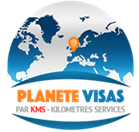 Email et contact : Email : info@kms-planetevisas.fr /  Téléphone : 01 48 65 24 94 (entre 9h et 12h30 et entre 14h et 17h).Pour l’envoi ou le dépôt des visas :KMS Planète visas60 Avenue Charles de Gaulle - 92200 Neuilly S/Seine Pour traitement sur place de 10h à 12h30 et de 14h à 18h du lundi au vendredi.Les agents CNRS contactent directement la société Kilomètres Services qui établit un devis. Suite à l’acceptation du devis, vous devez transmettre à votre gestionnaire référent à l’APC :le devis le passeport et les différents documents nécessaires à l’établissement du visa.Un bon de commande, libellé au nom de FCM, sera établi et envoyé à Kilomètres Services accompagné des documents listés ci-dessus.Vous serez uniquement contacté par l’agence en cas de difficulté.